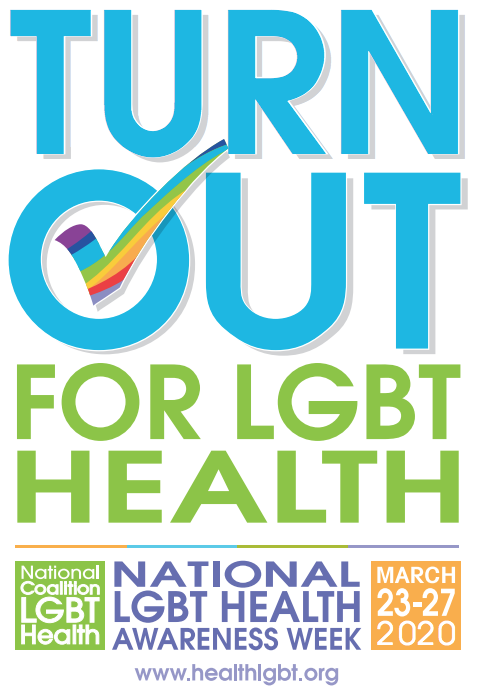 2020 Promotional Toolkit Why the Theme?This year’s theme was developed based on a survey of the Coalition's members showing the need for ongoing engagement of the LGBTQ+ community on healthcare issues. The theme motivates the LGBTQ+ community to “Turn OUT for LGBT Health” by advocating for LGBTQ+ health and mobilizing voter turnout in support of LGBTQ+ health equity. PrintClick on the desired link to download official National LGBT Health Awareness Week posters for printing.  Various sizes are available, including a sticker. Printing MaterialsPoster (11 x 17) - Click Here Poster (8.5 x 11) - Click HerePoster (5.5 x 5.5)  - Click HereSticker - Click Here  ImagesClick on the desired link to download official National LGBT Health Awareness Week logos and images. These images have been individually formatted for the given social media platform.Twitter Profile Image - Click Here Profile Banner - Click HerePosting Image - Click Here FacebookFull Frame LGBT Logo - Click HereFull Frame Check Mark - Click HereHalf Frame LGBT Awareness Week - Click Here Profile Banner - Click Here Posting Image (Check Mark) - Click Here Posting Image (Logo)  - Click HereLinkedin Profile Banner - Click Here Posting Image - Click Here Instagram Posting Image - Click Here Snapchat Posting Image - Click Here 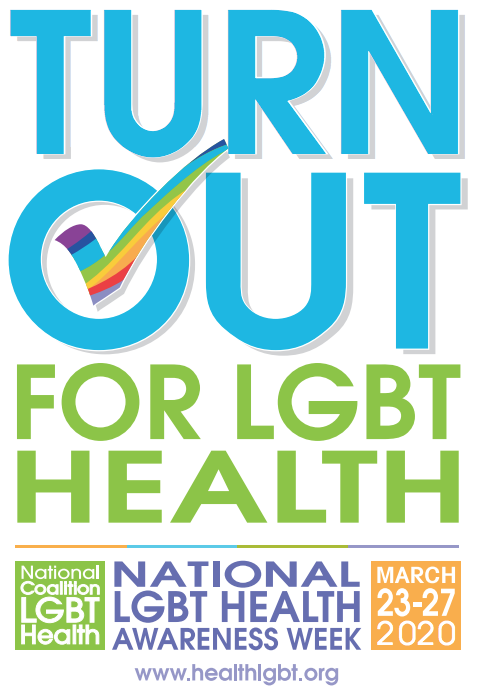 This is the official logo for the 18th annual National LGBT Health Awareness Week. You can find links above to download this image.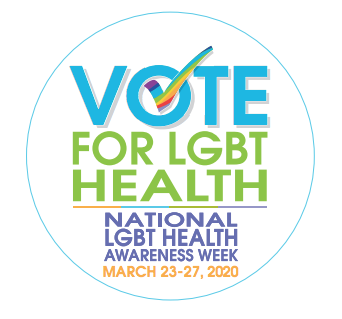 This image, based off the theme, can be used for printing stickers and buttons. You can find links above to download this image.Follow Us and Share Our Postings   Facebook:  @HealthLGBTTwitter: @HealthLGBTLinked-In:  https://www.linkedin.com/company/national-coalition-for-lgbt-health/Sample PostingsWe have provided social media posts based on topics and timing, as follows. Please create additional postings based on your particular issue of concern. Day of the WeekPostingsHashtagsMonday (23) - AdvocacyAs a community we must speak up and #TurnOUT for LGBT health policy #LGBTHealth @HealthLGBTOur community will #TurnOUT to ensure the rights for LGBT individuals. We demand equal protection #LGBTHealth @HealthLGBTMany LGBT people rely on copay assistance to afford their medications. #TurnOUT to contact your rep to ensure #CopaysCount #LGBTHealth @HealthLGBTFaith should not be above equality. #TurnOUT against religious exemptions #LGBTHealth @HealthLGBT     LGBTQ+ Health communities have unique healthcare needs #LGBTHealth #TurnOUT @HealthLGBTThe LGBTQ+ community must #TurnOUT to advocate for equitable, culturally competent care #LGBTHealth @HealthLGBT Ensure your voice is heard and #TurnOUT for #LGBTHealth @HealthLGBT#TurnOUT#LGBTHealth#CopaysCount#ACATuesday (24) -  Voting1 in 5 LGBT adults are not registered to vote. It’s time we change that. #TurnOUT to register and prepare to vote #LGBTHealth @HealthLGBT#TurnOUT for LGBT health through voting, advocacy, and education #LGBTHealth @HealthLGBTEnsure your voice is heard by voting this November #TurnOUT #LGBTHealth @HealthLGBTYour vote is a vehicle of change. Give power to your voice and #TurnOUT in support of LGBTQ+ health equity #LGBTQ+ @HealthLGBT#TurnOUT#LGBTHealthWednesday (25) - Non-discrimination18.4% of LGBT ppl avoid the doctor because of discrimination. #TurnOut and stop discrimination. #LGBTHealth @HealthLGBTCall State Reps with @OpenState and give your support for non-discrimination bills #TurnOUT #LGBTHealth @HealthLGBTLGBT discrimination is a human rights violation. Lend your voice and support against this discrimination and #TurnOUT for the LGBT rights. @HealthLGBT#LGBTHealth#TurnOUT#StandOUTThursday (26) - COVID-19LGBTQ+ communities have higher rates of HIV and cancer (compromised immune system) = more susceptible to severe cases of COVID-19. Stop the spread and #TurnOUT for #LGBTHealth @HealthLGBT LGBTQ+ communities are less likely to seek healthcare because of descrimination.  #COVID-19 #TurnOUT #LGBTHealth @HealthLGBTCheck on #LGBTSeniors and provide support during #COVID-19 #TurnOUT #LGBTHealth @HealthLGBTEnsure LGBTQ+ communities are included in #COVID-19 outreach #TurnOUT #LGBTHealth @HealthLGBTViruses don’t discriminate. #COVID-19 #TurnOUT #LGBTHealth @HealthLGBT#COVID-19 #TurnOUT #LGBTHealth#LGBTSeniors Friday (27) - HIV and PrEP#TurnOUT for open dialogue. HIV-related stigma is not in our #2020Vision @HealthLGBT#Gay and #Bisexual men make up 70% of HIV diagnosis in the US #PrEP to #EndTheEpidemic #LGBTHealth #LGBTHealthCoaliton @HealthLGBTHIV education and awareness is vital to #EndTheEpidemic. Spread the word to save a life. #LGBTHealth @HealthLGBT3 out 4 Black/African American #Gay and #Bisexual men who recieved an HIV diagnosis were between 13-34 #EndTheEpidemic #LGBTHealth @HealthLGBTDo you know about PrEP? Taken daily, PrEP reduces the risk of HIV by over 99%. Talk to your doctor about PrEP #TurnOUT #LGBTHealth @HealthLGBT#TurnOUT#2020Vision#Gay#Bisexual #PrEP#EndTheEpidemic#HIV#LGBTHealthSaturday (28) - Trans Health1 in 4 trans ppl avoid doctors because of discrimination and mistreatment #TurnOUT #LGBTHealth #LGBTHealthCoalition @HealthLGBTTransgender individuals experience numerous barriers to healthcare due to lack of insurance and under-trained healthcare providers #LGBTHealth #TurnOUT @HealthLGBTBlack transgender women make up 51% of HIV diagnosis #LGBTHealth #TurnOUT #LGBTHealthCoalition @HealthLGBTBlack transgender men make up 58% of HIV diagnosis #LGBTHealth #TurnOUT #LGBTHealthCoalition @HealthLGBT#TurnOUT#LGBTHealth#ACA#StandWithPPSunday (29) - LGBT Seniors#LGBTSeniors face barriers to health due to isolation and lack of social services #LGBTHealth #TurnOUT #LGBTHealthCoalition @HealthLGBTStudies show that LGBT seniors often feel the need to stay in the closet in the hopes of receiving the services they need. #OUTOppression #LGBTHealth @HealthLGBT66% of #LGBTSeniors have experienced discrimination at least three times in their lives. #TurnOUT for #LGBTSeniors #LGBTHealth @HealthLGBT 34% of #LGBTSeniors fear having to re-closet themselves when seeking senior housing #TurnOUT for #LGBTSeniors #LGBTHealth @HealthLGBTNearly 60% of #LGBTSeniors report feeling a lack of companionship; more than 50% reported feeling isolated from others. #TurnOUT for #LGBTSeniors @HealthLGBT#TurnOUT #LGBTHealth#SAGETable #LGBTSeniors#LGBTHealthCoalition